Adatlap településképi BEJELENTÉSI eljáráshozA kérelem benyújtását megelőzően, a tervezett tevékenységet javasolt Budakalász Főépítészével ügyfélfogadási időben egyeztetni. Ügyfélfogadás: szerda 13.00 -15.00BEJELENTŐ ADATAIÉPÍTÉS / REKLÁMELHELYEZÉS / RENDELTETÉSVÁLTOZÁS ADATAITERVEZŐ ADATAI (amennyiben tervező bevonása szükséges)A BEJELENTÉS TÁRGYÁNAK RÖVID LEÍRÁSAA KÉRELEM MELLÉKLETEI, melyeket papír alapon kérünk benyújtani:a) Műszaki leírásb) Érintett alaprajz(ok) 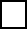 c) Érintett homlokzat(ok)d) Helyszínrajz, tereprajze) Kiegészítő látványterv, fotó, fotomontázsBudakalász, 201……………………………………..……………………………………………Bejelentő aláírásaNév:Lakcím:Értesítési cím:Telefonszám:(nem kötelező megadni, javasolt):E-mail cím:(nem kötelező megadni, javasolt):Helyszín:Telek helyrajzi száma:Az építés elvégzésének / rendeltetésváltozás megvalósításának / reklámozás időtartama (a megfelelő aláhúzandó):Az építés elvégzésének / rendeltetésváltozás megvalósításának / reklámozás időtartama (a megfelelő aláhúzandó):Név, kamarai szám:Cím:Értesítési cím:Telefonszáma (nem kötelező megadni, javasolt):E-mail címe (nem kötelező megadni, javasolt):